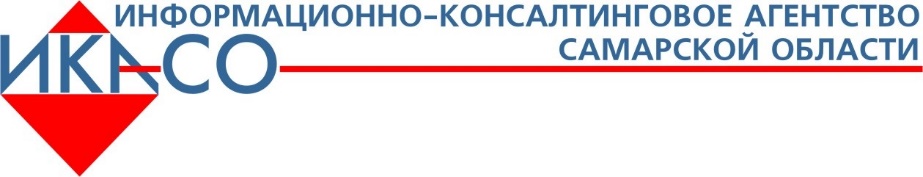  Уважаемые предприниматели!На территории Самарской области в соответствии с Федеральным законом от 29.07.1998 № 135-ФЗ "Об оценочной деятельности в Российской Федерации" (далее – ФЗ «Об оценочной деятельности в Российской Федерации») проведена государственная кадастровая оценка объектов капитального строительства. Целью проведения государственной кадастровой оценки объектов недвижимости является определение их кадастровой стоимости для целей налогообложения. Проект отчета об определении кадастровой стоимости №02-ОКС16 размещен 22.09.2016г. на официальном сайте Росреестра в разделе «Фонд данных государственной кадастровой оценки» http://rosreestr.ru/wps/portal/cc_ib_svedFDGKO.  В соответствии со статьей 24.15 ФЗ «Об оценочной деятельности в Российской Федерации» по итогам проведения оценки кадастровой стоимости исполнитель направляет в орган, осуществляющий функции по государственной кадастровой оценке, и в саморегулируемую организацию оценщиков, членами которой являются оценщики, осуществившие определение кадастровой стоимости, отчет об определении кадастровой стоимости, а также извещает об этом заказчика работ. Отчет направляется в течение трех рабочих дней с даты его составления.В целях обеспечения возможности ознакомления с проектом отчета об определении кадастровой стоимости и представления замечаний к нему Росреестр в течение трех рабочих дней с даты получения такого проекта отчета включает его в фонд данных государственной кадастровой оценки на двадцать рабочих дней, за исключением случаев, предусмотренных порядком ведения фонда данных государственной кадастровой оценки и предоставления сведений из этого фонда, утвержденным приказом Минэкономразвития России от 21.02.2011 № 53.Информацию о включении в фонд данных государственной кадастровой оценки проекта отчета об определении кадастровой стоимости заказчик работ размещает на своем официальном сайте в информационно-телекоммуникационной сети "Интернет" (в случае отсутствия этого сайта у заказчика работ - на официальном сайте соответствующего субъекта Российской Федерации в информационно-телекоммуникационной сети "Интернет") с указанием адресов, по которым размещаются замечания, представленные к проекту отчета об определении кадастровой стоимости.Замечания к проекту отчета об определении кадастровой стоимости включаются в фонд данных государственной кадастровой оценки любыми заинтересованными лицами в течение двадцати рабочих дней с даты включения такого проекта отчета. То есть дата окончания срока ознакомления с проектом отчета №02-ОКС16 - 20.10.2016 г. Замечания к проекту отчета об определении кадастровой стоимости наряду с изложением их сути в обязательном порядке должны содержать:- фамилию, имя и (при наличии) отчество - для физического лица, полное наименование - для юридического лица, номер контактного телефона, адрес электронной почты лица, представившего замечания к проекту отчета об определении кадастровой стоимости;- указание на номера страниц проекта отчета об определении кадастровой стоимости и (при наличии) приложения, к которым имеются замечания;- указание на кадастровый номер и (или) адрес объекта недвижимости в случае, если в отношении определения кадастровой стоимости такого объекта имеется замечание по поводу определения его кадастровой стоимости.Замечания к проекту отчета об определении кадастровой стоимости, не соответствующие требованиям, установленным настоящей статьей, не рассматриваются.Ознакомиться с поступившими проектами отчетов об определении кадастровой стоимости и добавить замечания к проектам отчетов об определении кадастровой стоимости возможно в Фонде данных государственной кадастровой оценки, в разделе "Проекты отчетов об определении кадастровой стоимости".Для добавления замечания к проекту отчёта об определении кадастровой стоимости в Фонде данных государственной кадастровой оценки необходимо:1) Выбрать вкладку «Проекты отчётов об определении кадастровой стоимости».2) Выбрать необходимый проект отчёта об определении кадастровой стоимости.3) В открывшемся окне нажать кнопку «Добавить замечание к проекту отчёта».4) На форме добавления замечания к проекту отчета об определении кадастровой стоимости заполнить требуемые поля.Необходимо отметить, что если срок ознакомления с проектом отчёта об определении кадастровой стоимости истёк, добавить замечания к такому проекту отчёта об определении кадастровой стоимости невозможно.В случае возникновения вопросов вы можете обратиться к специалистам Государственного казенного учреждения Самарской области «Информационно-консалтинговое агентство Самарской области».Адрес: 443086, г. Самара, ул. Ерошевского, дом 3, 3 этажКод домофона: приемная: 17; заместитель директора: 15; региональное наблюдение: 19;Телефоны: (846) 334-47-00, 334-47-01, 334-47-05Телефон «горячей линии»: 8-927-900-40-65Электронная почта: info@ikaso63.ru